Decription about the building, which is suitable for business (for sale)Contact person: Anicetas BytautasPhone.: (8 458) 63332,Mobile phone: (8 686) 54698Email: seniunas@panemunelis.ltPhotos: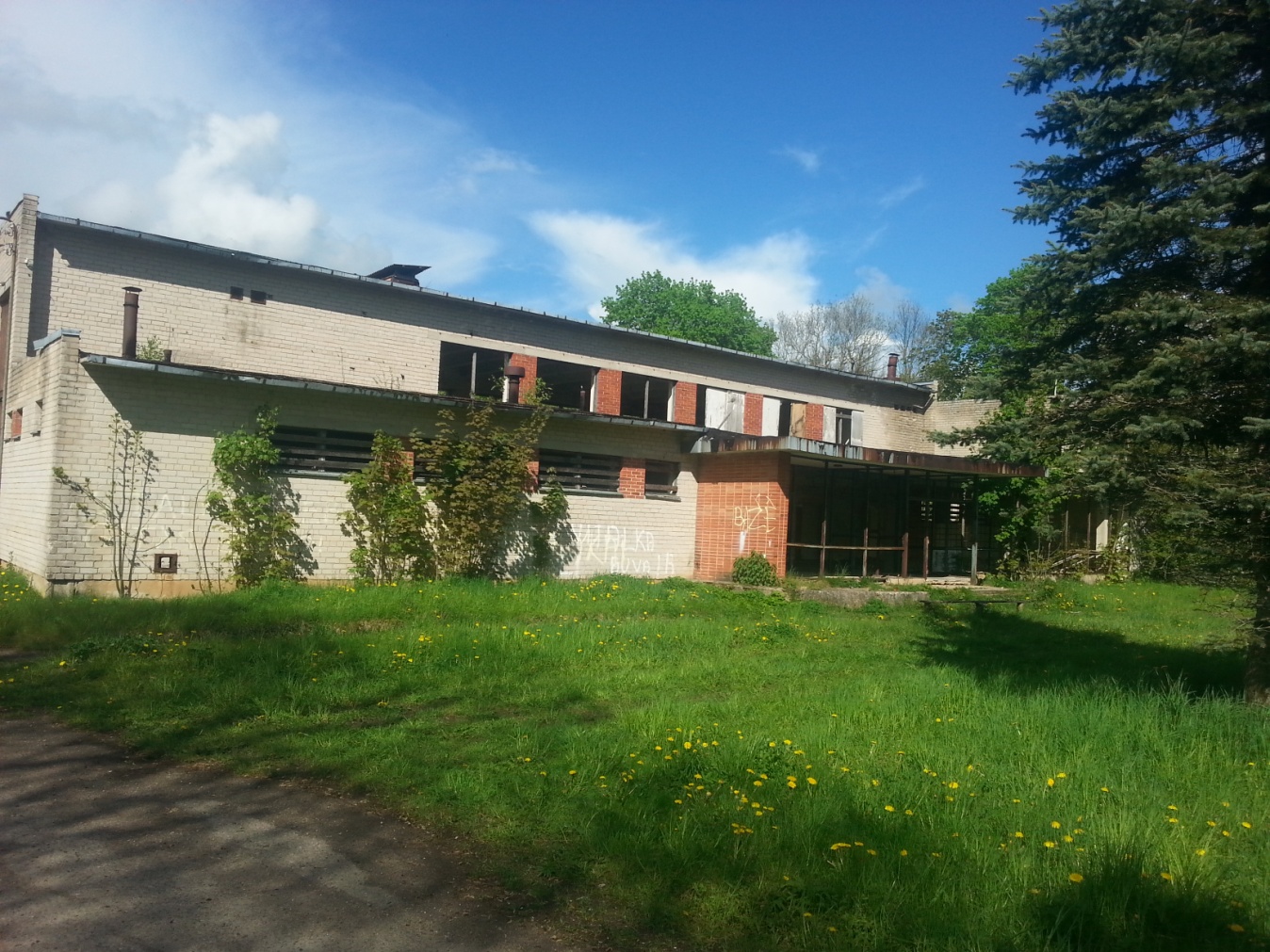 Building characteristicsBuilding characteristicsAddress  (place)Nemunėlio str.10, Panemunėlio village, Rokiškis regionPropertyCouncil of Rokiškis District MunicipalityDetaided and special plan The current building usage purposeFormer Culture HousePlanned building usage purpose according to the documents of territory planning Building area (sq.m)598,06 sq.mState of the buildingPoorNeighbouring territoriesThere are living space and comercial space which belonged to agricultural companyExploitation -InfrastructureInfrastructureCommunication infrastructure:Trunk-roads,  regional roads, local roads (streets)Building is settled near the street, two kilometres from the road Rokiškis-Panevėžys, 10 kilometres from Rokiškis.Engineering infrastructure:Water supplyWaste waterElectricity networksStreet lightingHeating networks++ LocaldisconnectedStreet partialy lightened-